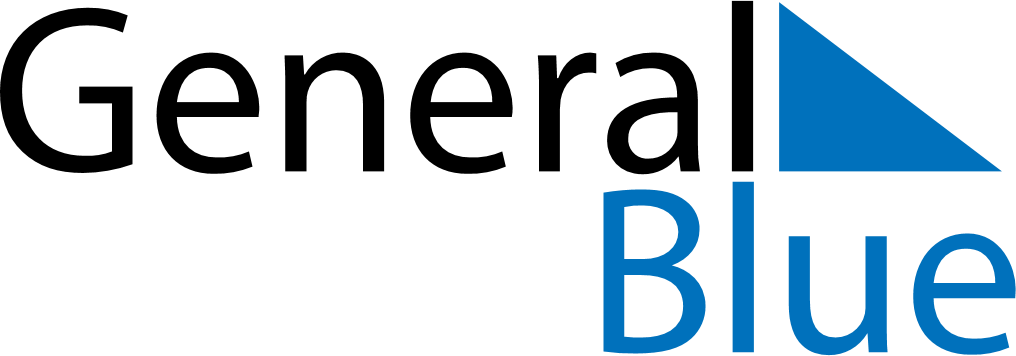 2041 2041 2041 2041 2041 2041 2041 JUNESundayMondayTuesdayWednesdayThursdayFridaySaturdayJUNE1JUNE2345678JUNE9101112131415JUNE16171819202122JUNE23242526272829JUNE30MY NOTES